 26  ноября    2020 года  в  онлайн-режиме проведено  было  заседание комиссии  по делам  несовершеннолетних  и защите их прав  при акимате  города Балхаш. На данном  заседании  было  рассмотрено   поведение  2-х учащихся: Пак Сергея (9-д), Ульянова Максима ( 4-Г) , совершивших преступление, а  именно:  кража и грабеж. Членами  комиссии  законному  представителю   данных учеников  дана  рекомендация   усилить  контроль   за детьми,  организовать  досуг  ит.д.  Также  на заседании   комиссии  было рассмотрено  персональное дело  гр.Трубиной А.Г., оставившей  своего несовершеннолетнего  ребенка  в трудной  жизненной  ситуации. По решению комиссии  Трубиной А.Г. предоставлен  срок на  1 месяц .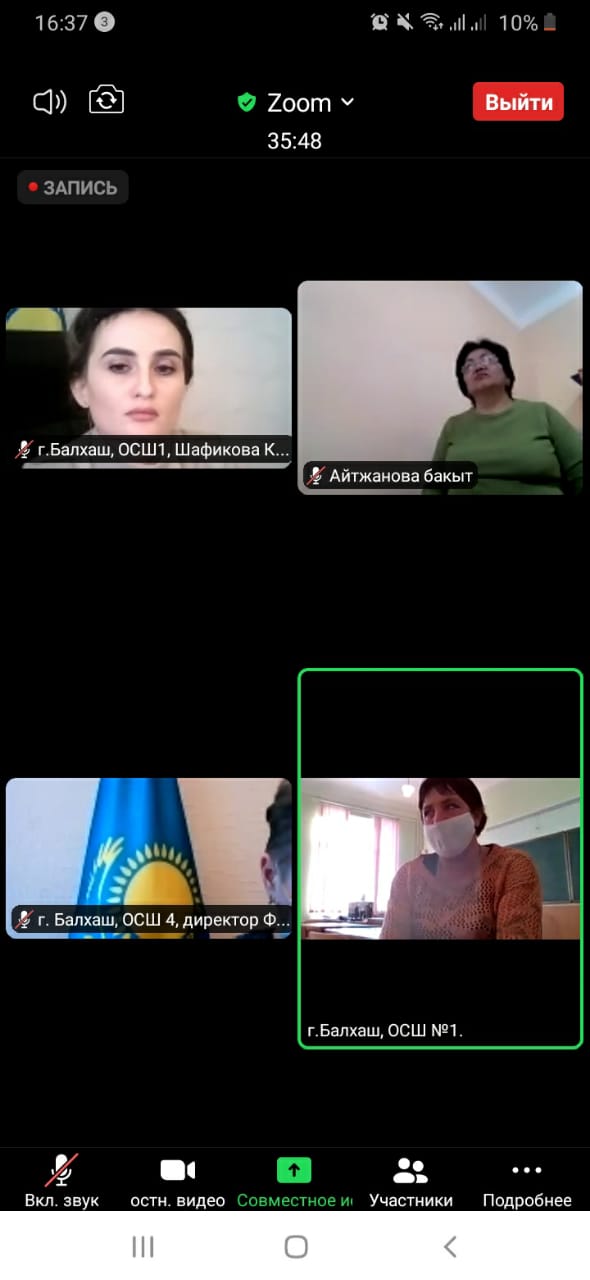 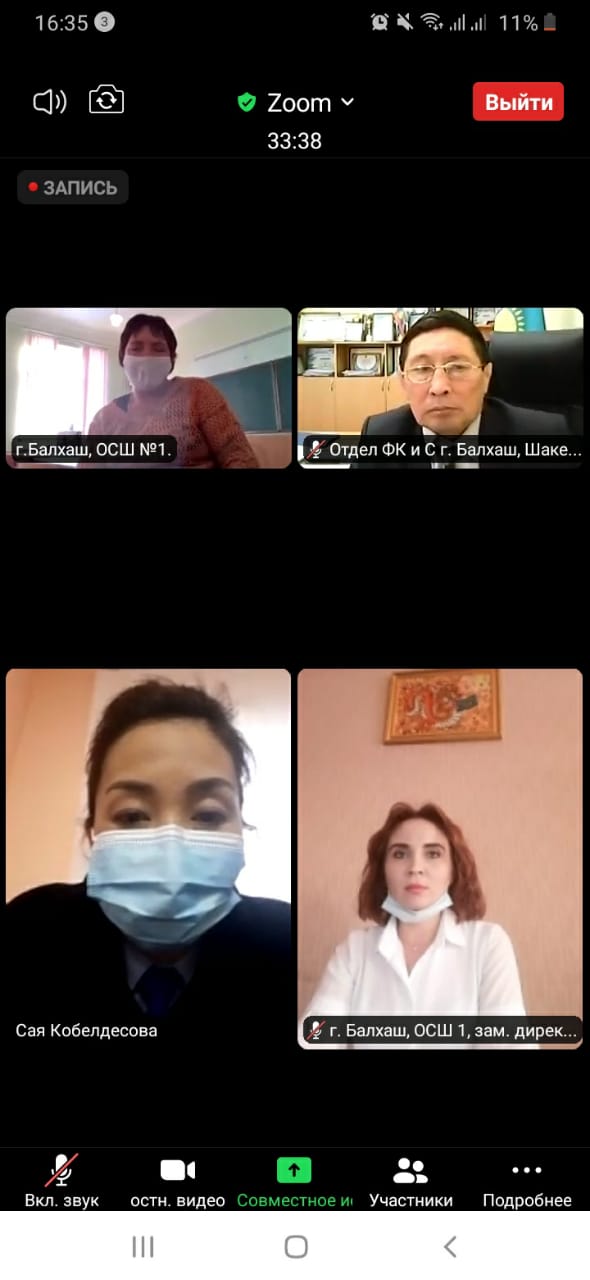 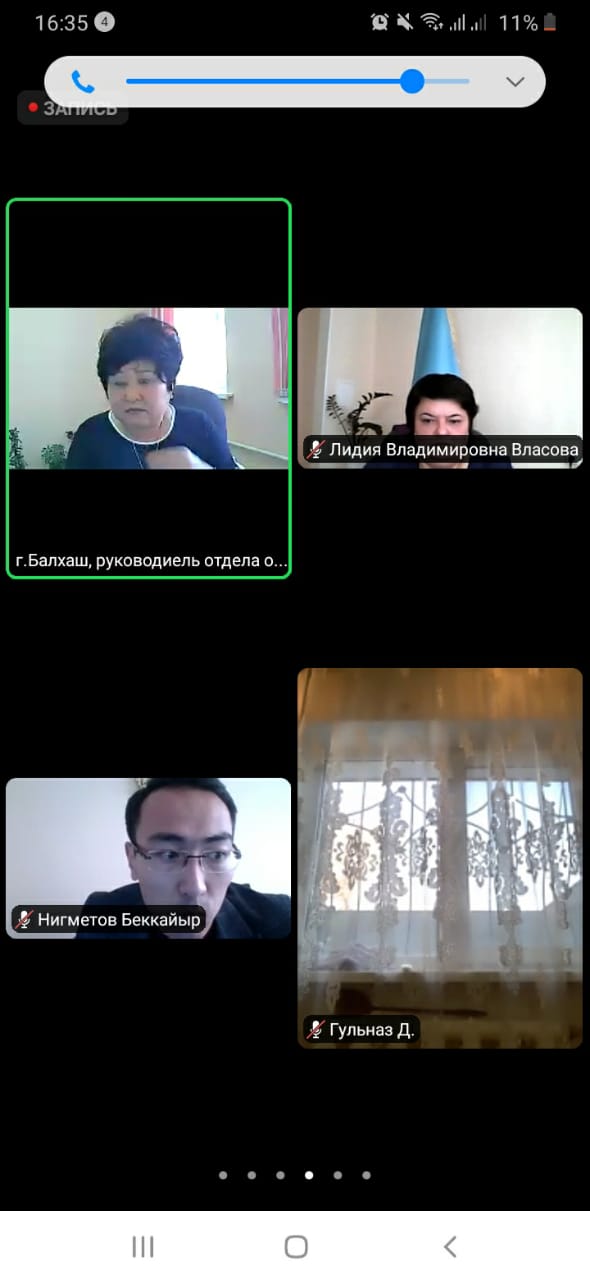 